Apuntes: Los Articulos - Definite and Indefinite ArticlesDefinite Articles are: ___________________Indefinite Articles are: __________________Nouns ending in _______ are usually MASCULINENouns ending in _______ are usually FEMININEExamples:Definite articles:______ chico					_____mujer______ chica					_____hombres______ chicas______libro______ ventanas______ escritorios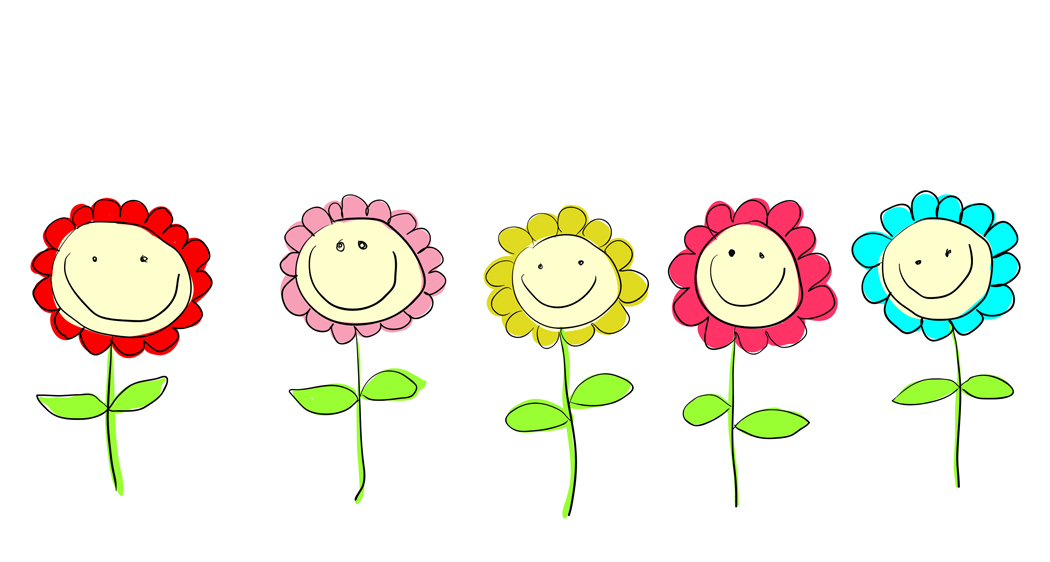 Indefinite articles:______ chico					______hombre______ chica					______ mujeres______ chicas______libro______ ventanas______ escritoriosWord exampleDefinite ArticleIndefinite ArticleMasculinesingularMasculine pluralFemininesingularFeminineplural